          Student’s Name: _________________________           Instructor: ____________________________________          Student ID#: ____________________________           Dept: __________________ Phone: _______________          Email: __________________________________          Email: ________________________________________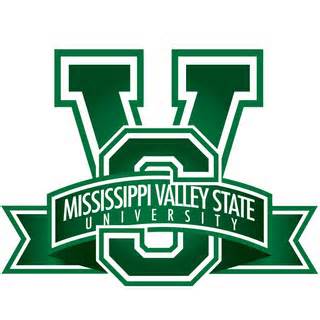 Mississippi Valley State UniversityDear Agency Supervisor,On behalf of the Mississippi Valley State University we would like to thank you for entering into an educational partnership with our students. By accepting and supervising service-learners, you are helping these students join classroom theory with real-life experience. By encouraging and allowing these students to perform meaningful service, you are also contributing to the education mission of promoting civic responsibility. The critical role you play as a mentor and educator for our students cannot be underestimated. We appreciate your commitment to making our service-learners feel welcome and ensuring that they have a productive and educational experience. RVICE-LEARNING PLACEMENT CONFIRMATION AGREEMENTName of Agency: _________________________________________________________________________Agency Address: _________________________________________________________________________Contact Number: ____________________________ Email:_______________________________________Supervisor or Coordinator Name: _______________________________Title: ________________________Describe the service-learning project, including expectations, requirements, and responsibilities ______________________________________________________________________________________________________________________________________________________________________________Days/hours to work _____  Total number of hours to begin__________Student will begin ______________  Student will end ______________The student expects to gain the following kinds of learning from this experience_______________________________________________________________________________________The agency agrees to provide the student with orientation and training:                                                 Yes ____ No ____   Approximate date ___________The agency agrees to provide the student with the following resources: (Check as applicable). _____ On-site supervisor   ______ Space to work   ______ Critique of student's work_____ Materials (please specify) _____________________       ______ Other (please specify)I agree to, and will uphold, the terms of this placement.Student's Signature: _________________________________ Date: _____________________Supervisor's Signature: ______________________________  Date: _____________________